بسمه تعالياين فرم فقط براي مواردي كه حكم اخراج صادر نشده است (حداكثر يك ماه بعد از تاريخ ثبت نام ) اعتبار دارد.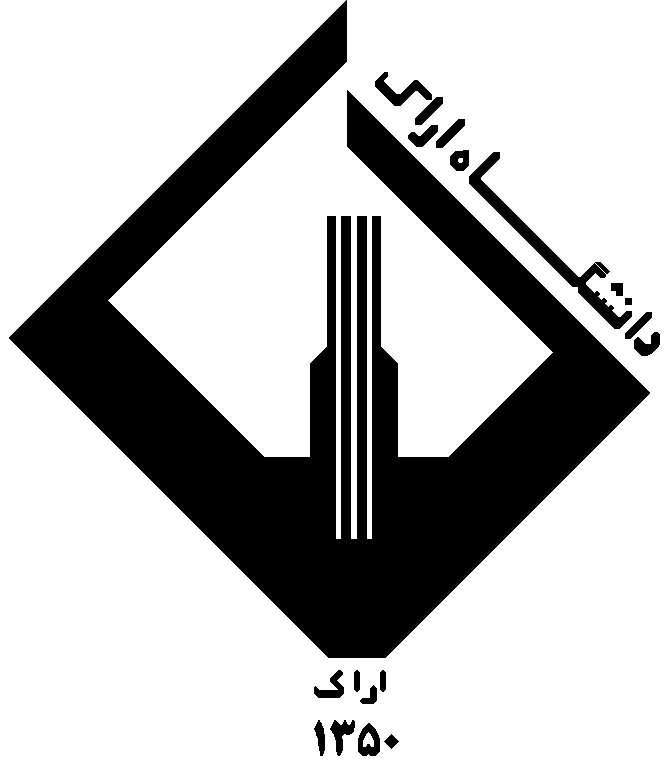 فرم ثبت نام با تاخيربراي دانشجويان دوره تحصيلات تكميليشماره:تاريخ:پيوست:مدير محترم گروه: اينجانبنام و نام خانوادگي:          شماره دانشجويي:                                  روزانه        نوبت دومرشته تحصيلي:                   گروه:                   دانشكده:                     سال تحصيلي : نيمسال اول        دوم          متقاضي ثبت نام با تاخير مطابق جدول زير مي باشممشخصات دروس اضافه شده:                                                                                                نام و امضاء دانشجومدير محترم گروه: اينجانبنام و نام خانوادگي:          شماره دانشجويي:                                  روزانه        نوبت دومرشته تحصيلي:                   گروه:                   دانشكده:                     سال تحصيلي : نيمسال اول        دوم          متقاضي ثبت نام با تاخير مطابق جدول زير مي باشممشخصات دروس اضافه شده:                                                                                                نام و امضاء دانشجومدير محترم گروه: اينجانبنام و نام خانوادگي:          شماره دانشجويي:                                  روزانه        نوبت دومرشته تحصيلي:                   گروه:                   دانشكده:                     سال تحصيلي : نيمسال اول        دوم          متقاضي ثبت نام با تاخير مطابق جدول زير مي باشممشخصات دروس اضافه شده:                                                                                                نام و امضاء دانشجومدير محترم تحصيلات تكميلي دانشگاهواحد هاي انتخابي دانشجو مورد تاييد استمدير محترم تحصيلات تكميلي دانشگاهواحد هاي انتخابي دانشجو مورد تاييد استمدير محترم تحصيلات تكميلي دانشگاهواحد هاي انتخابي دانشجو مورد تاييد استمدير محترم تحصيلات تكميلي دانشگاهبنابر مصوبه كميسيون موارد خاص  دانشگاه بدينوسيله واريز (نصف شهريه ثابت بعلاوه شهريه مصوب براي دانشجويان نوبت دوم) به مبلغ                                    در تاريخ                                    بابت تاخير در ثبت  نام به حساب                          طي فيش شماره                                    مورد تاييد است                                                                                                           مدير امور مالي دانشگاهمدير محترم تحصيلات تكميلي دانشگاهبنابر مصوبه كميسيون موارد خاص  دانشگاه بدينوسيله واريز (نصف شهريه ثابت بعلاوه شهريه مصوب براي دانشجويان نوبت دوم) به مبلغ                                    در تاريخ                                    بابت تاخير در ثبت  نام به حساب                          طي فيش شماره                                    مورد تاييد است                                                                                                           مدير امور مالي دانشگاهمدير محترم تحصيلات تكميلي دانشگاهبنابر مصوبه كميسيون موارد خاص  دانشگاه بدينوسيله واريز (نصف شهريه ثابت بعلاوه شهريه مصوب براي دانشجويان نوبت دوم) به مبلغ                                    در تاريخ                                    بابت تاخير در ثبت  نام به حساب                          طي فيش شماره                                    مورد تاييد است                                                                                                           مدير امور مالي دانشگاه